Дополнительное задание по Искусству (МХК) «Всемирный потоп».6 класс Сделайте  сообщение на тему  «Всемирный потоп». Кратко опишите события, изложенные в Ветхом заветеПочему  Всевышний выбрал для спасения Ноя? Чем он отличался от других людей?Какие указания Бога выполнил Ной?Что стало предвестником спасения Ноева ковчега? Перед вами картины великих русских художников, на которых изображён Всемирный потоп. При помощи интернет-ресурсов найдите авторов этих картин. Впишите фамилию в таблицу.Подсказка: первая и последняя буквы фамилии.А. 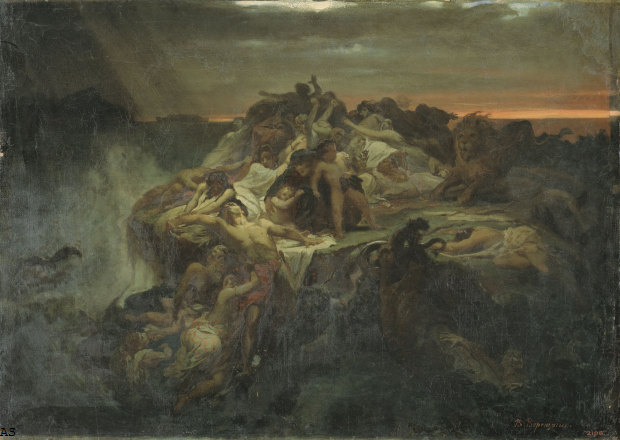  Б.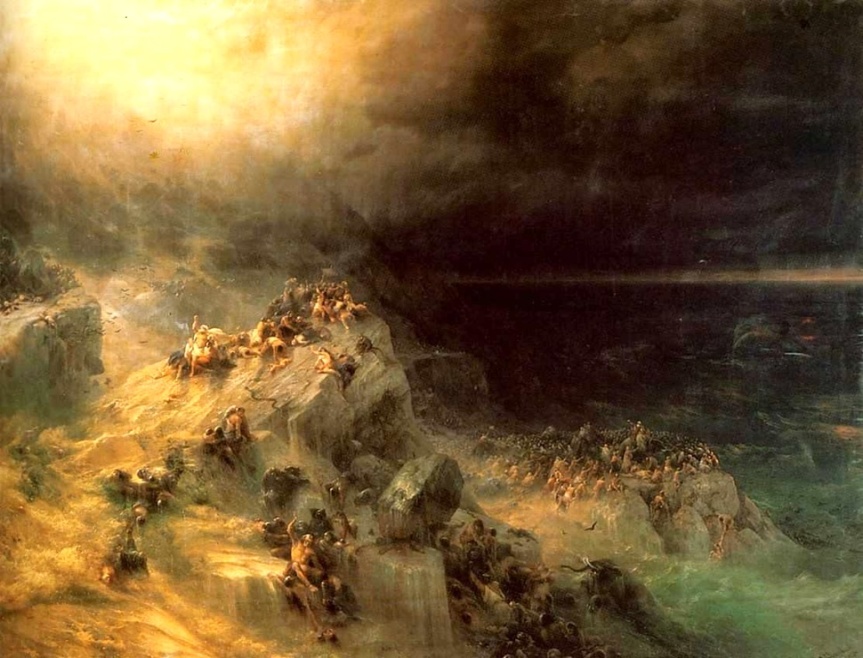 Расскажите об этих художниках по плану (2 текста):Полное имя художника.Годы жизни художника?Где получил художественное образование?В каких странах и городах побывал художник при жизни? Как сложилась его личная жизнь? Была ли у него семья? Дети?Получил ли признание и славу при жизни?Где похоронен художник? Узнав биографию художника, выделите  2-3 особенности его живописи. Как этого художника можно отличить от других живописцев?Посмотрите картины художника в интернете и напишите название картины, которая вам особенно запомнилась.Подсказка:  Вы можете найти по одной картине этого художника на сайте учителя Стариковой Ю.А. в разделе АРТ-ЗАЧЁТhttp://urok-kultury.ru/reprodukcii-kartin-xudozhnikov-19-20-vekov/В-------НА---------Й